8. RAZRED GEOGRAFIJAPozdravljeni.Ta snov je za sredo, 18.3. 2020SREDNJA AMERIKAPreberite snov na str. 87-88. Nato prepišite v zvezek spodnjo sliko.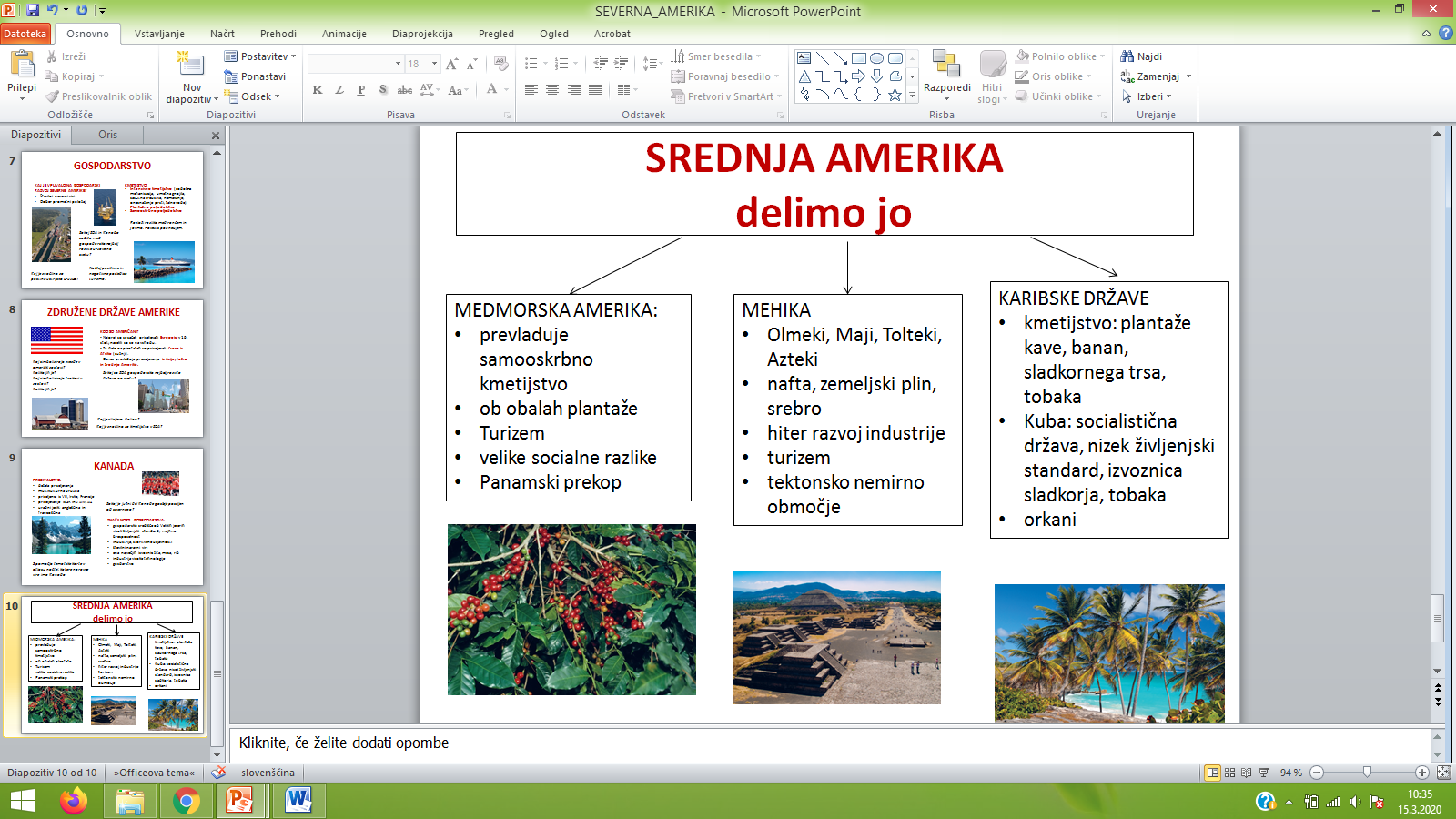 Nato rešite naloge str. 87-88 naloge 1, 2.